‘Let’s Talk!’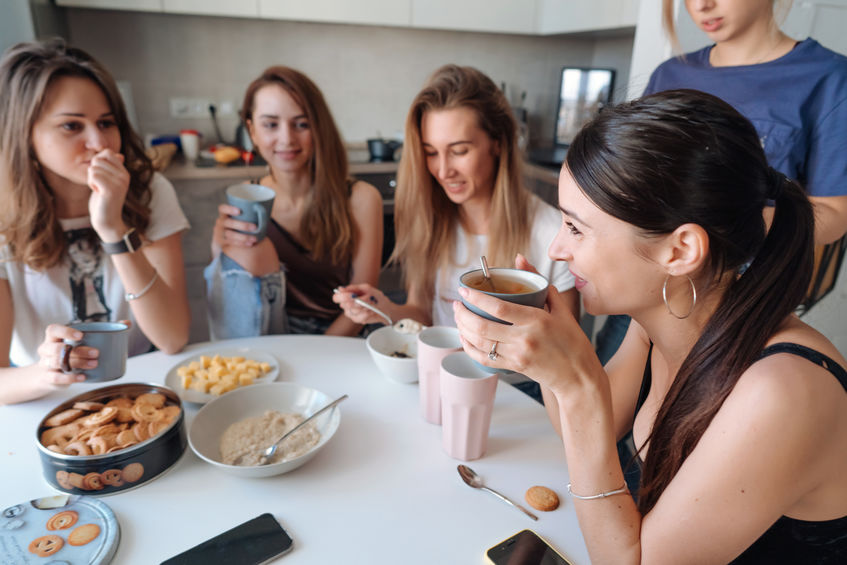 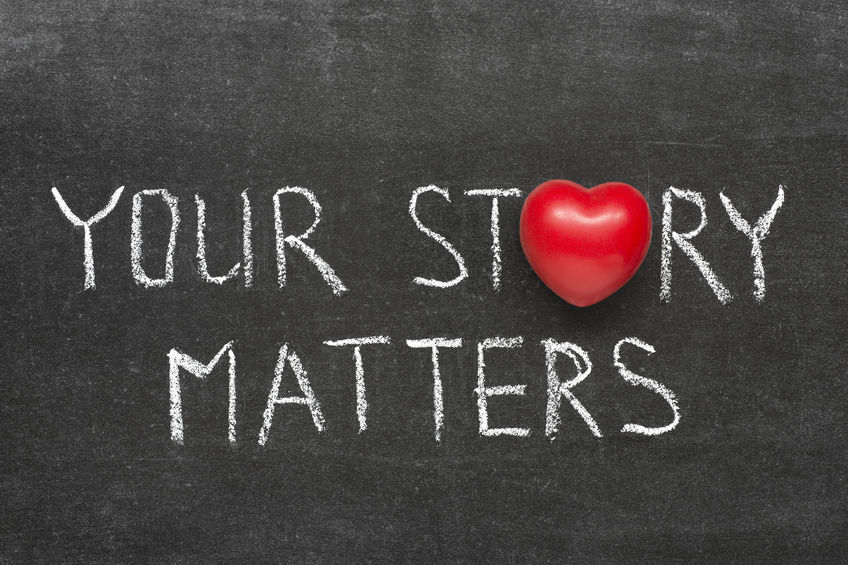 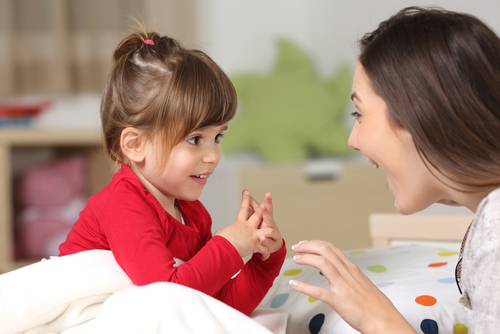 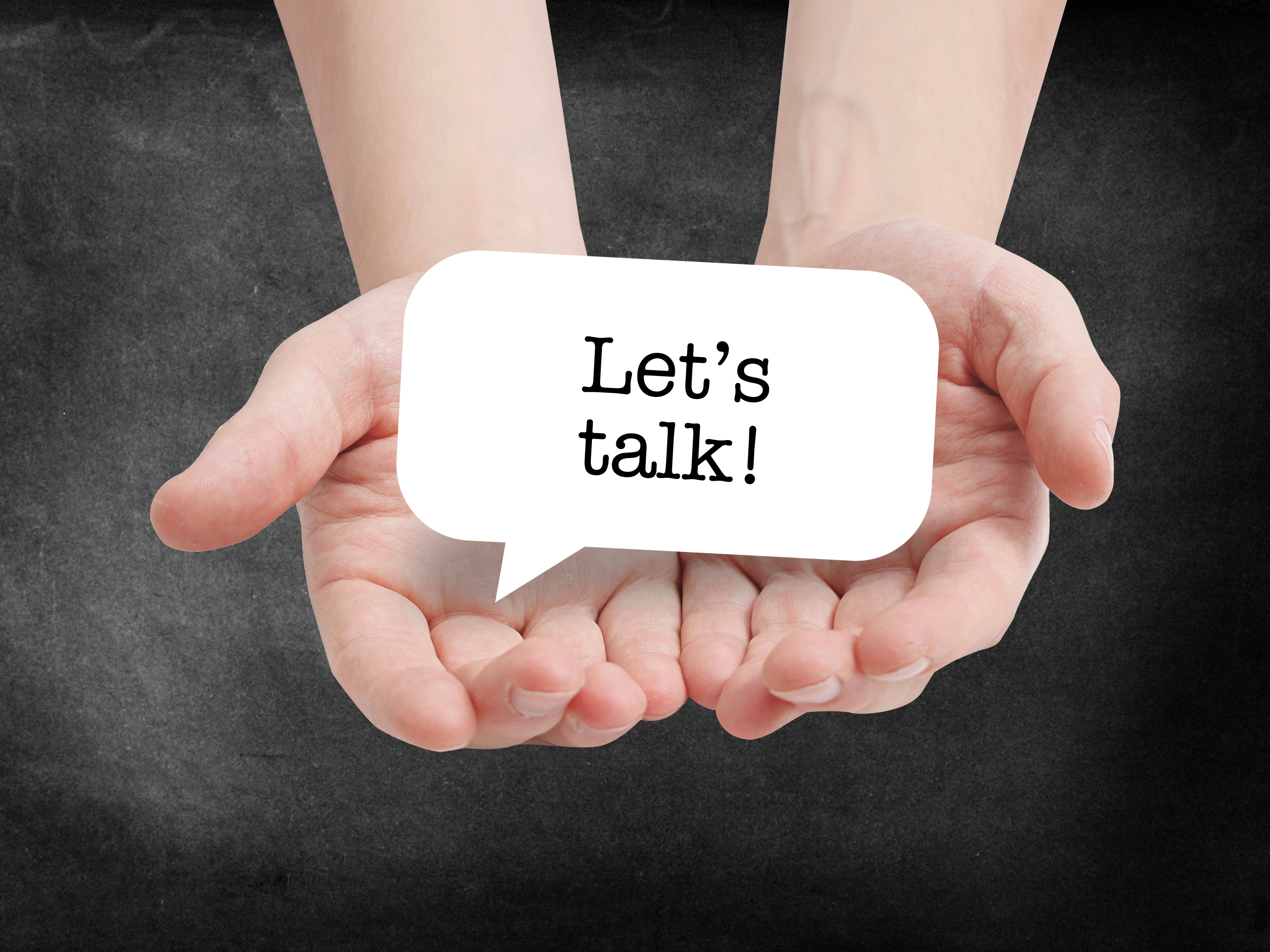 A free parent support group is starting in Hitchin for parents whose children are waiting Speech and Language Therapy. The current wait for assessment and intervention via both NHS and independent routes can be lengthy. This group aims to help fill that gap.  We offer a safe, welcoming space to come and meet others facing similar challenges, to share your story, be heard, feel valued and empowered.We hope you will be able to make positive adaptations in your family lives through the conversations shared with other parents as well as general advice from the Speech and Language Therapist leading the sessions.This is a start-up, not for profit group. There is no charge. We hope to learn together what is needed as the group gets underway. Sessions are likely to be held virtually.It will be run by Catherine Ornstein, Specialist Speech and Language Therapist. Please contact Catherine to register your interest.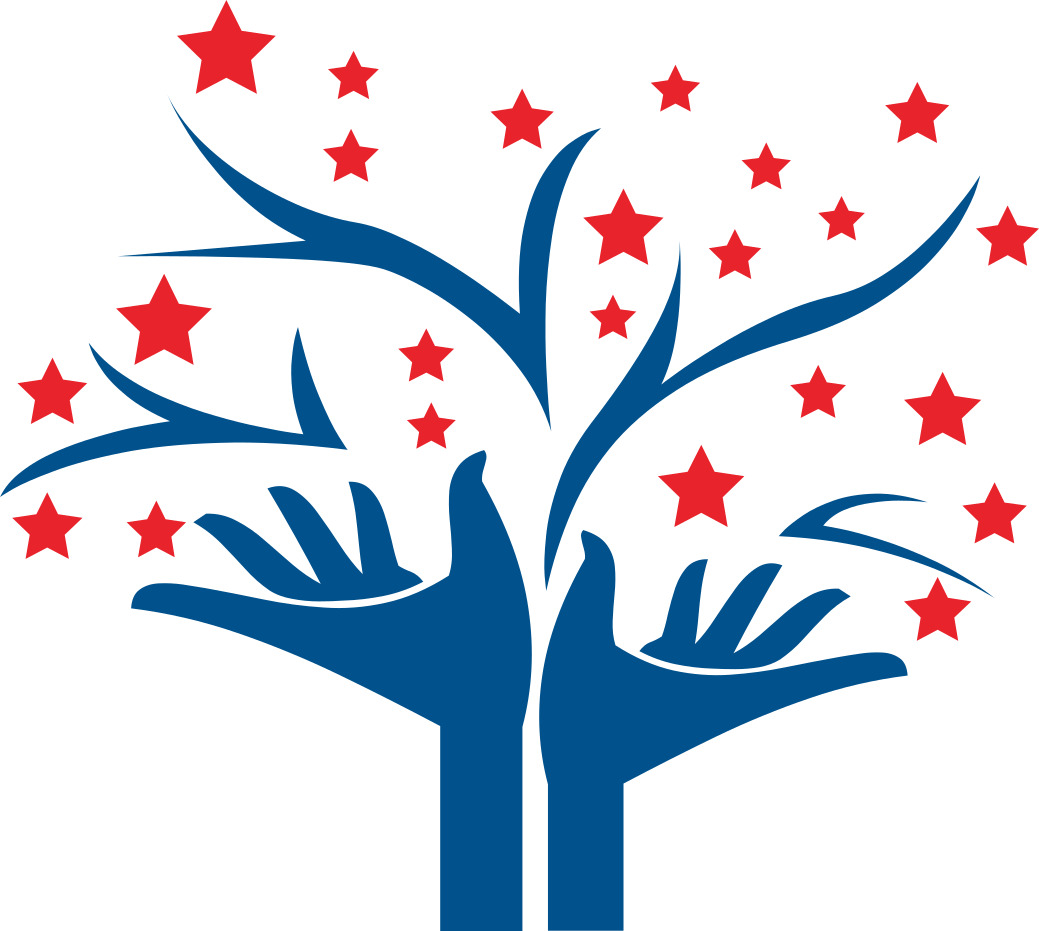 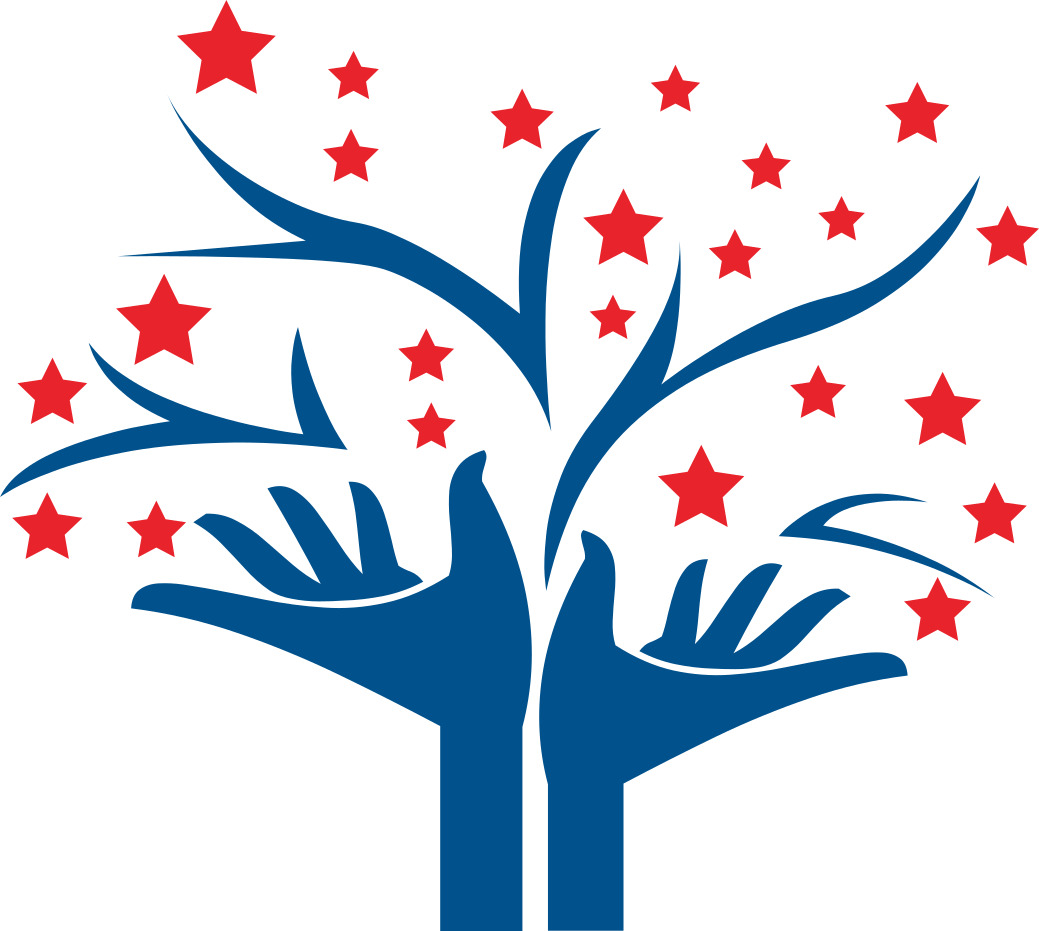 